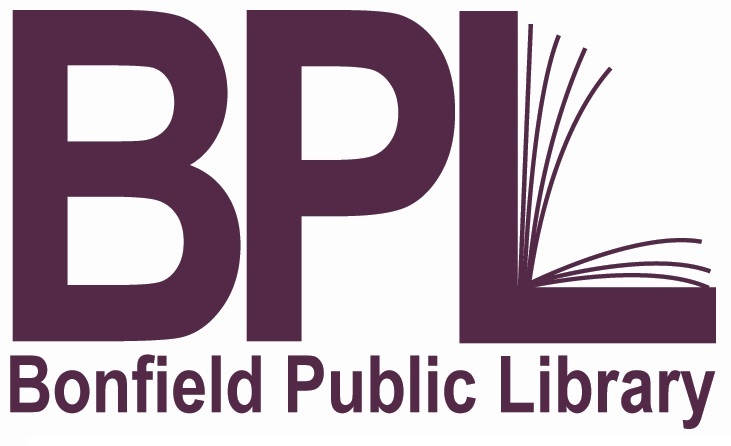               Actions 2018,           Actions 2019,The library will acquire:Which will provide this service:Date of AccomplishmentRecognition49” Samsung curved TV with 4yrs warrantyTo enhance the service to the public{Jan. 18/18}Bestbuy.caILDS Funding 17/18                    $1,158Epson Data  ProjectorTo enhance the service to the public{Jan. 25/18}Bestbuy.ca  ILDS Funding 17/18                          $389    Overdrive LicenceTo enhance the service to the public{Jan 8/18}SOLS  ILDS Funding 17/18                          $8172 children computerKeyboard & mouseReplacing aging equipment{Jan 18/18}Early LS CanadaILDS Funding 17/18$124All-In-One ComputerWith 3yrs warrantyReplacing aging equipment{Feb. 07/18}Bestbuy.ca    ILDS Funding 17/18                          $1,158Review of on-line databases license feeThrough our statistical reports if our patrons is seeking this format of delivery{Jan. 8/18}Ancestry, Mango, World Warrior & LibraryawareILDS Funding 17/18$220Sony DVD Player1 year warrantyTo enhance the service to the public{Feb. 05/18)Bestbuy.caeCertificate from Bestbuy.caValue $50JASI MembershipMaintaining the automated systemApril 01.2018-March 31.2019{March 12/18}CAP Funding  #4367$557.47Staff computers antivirus softwareFaronics Deep FreezeApril 25, 2018 – April 24, 2019{April 25, 2018}CAP Funding #4367$421.60Desktop PC Replacing Aging EquipmentFor Computer #4{June 13/18}Bestbuy.caCAP Funding #4367$681.27HeadphonesThat patron may experience  a better sound-replaced children headphones{Dec. 18/18}Shoppers Drug MartOperating Budget                  $20.00ILL CabinetTo replace aging storageCarpenter Mr. Kirk Mecheske{April 18, 2018}Friends of the Library                 $1,000.00On Site Technology TrainerMaintain Equipment and improved service to the public{Feb. 21/18}Jeff CousineauOperating Budget2 Balt Training Table & 8 Mesh Chairs from StaplesTo enhance the facility and replace aging furniture – J. Cousineau put them together{Oct. 4/18}Friends of the Library                  $2,026.26Incyr warranty on chairsDeep FreezeUpgrade and 1yr maintenance(April 25, 2018)Exp 25, 2019                CAP Account                         $421.60